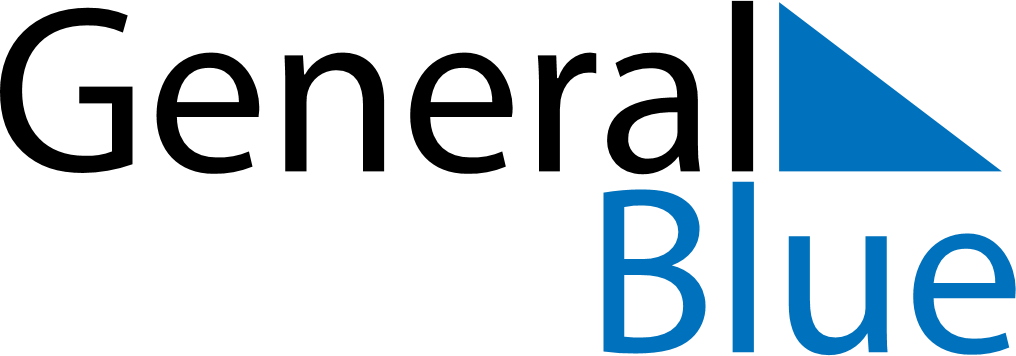 September 2026September 2026September 2026September 2026San MarinoSan MarinoSan MarinoSundayMondayTuesdayWednesdayThursdayFridayFridaySaturday123445The Feast of San Marino and the Republic6789101111121314151617181819202122232425252627282930